SUPPLEMENTARY MATERIALTABLE S1.Agreement for RMP and INH between 7H11, MYCOTBI and MGIT960TABLE S2: Reproducibility of the results among replicates ‘C’ denotes ContaminationTABLE S3: LPA results of 12 isolates in comparison with 7H11 agar method and MGIT960P-PositiveN-NegativeS- SensitiveTABLE S4: Quality assessment information on sequencing reads before preprocessing.TABLE S5: Alignment statistics on sequence reads after aligning with reference genomeFIGURE 1: Principle component factor analysis with data source of MIC values of 16 isolates determined by MYCOTBI method.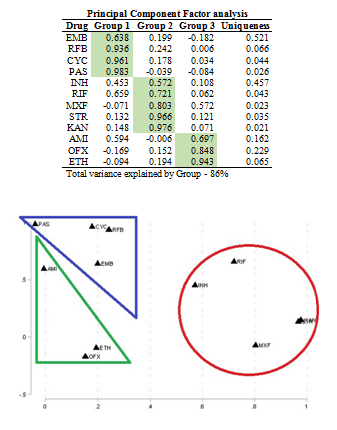 FIGURE 2: Principle component factor analysis with data source of sensitive or resistance of 16 isolates determined by MYCOTBI method.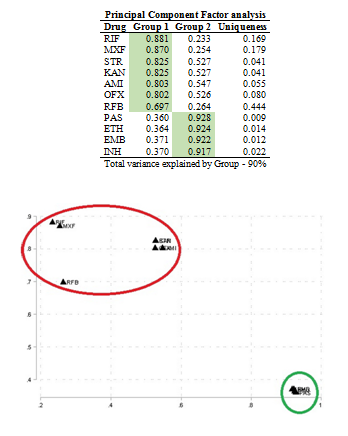 RMPRMPRMPRMPRMPINHINHINHINHINH7H11MYCOTBIMYCOTBIMYCOTBI7H11MYCOTBIMYCOTBIMYCOTBI7H11Res.Sens.Total7H11Res.Sens.Total7H11Res.1017H11Res.6067H11Res.100.0%0.0%17H11Res.100.0%0.0%67H11Sens.036367H11Sens.031317H11Sens.0.0%100.0%367H11Sens.0.0%100.0%317H11Total136377H11Total631377H11Kappa100% 100% 100% 7H11Kappa100% 100% 100% 7H11Sensitivity100% (25% - 100%)100% (25% - 100%)100% (25% - 100%)7H11Sensitivity100% (54.1% - 100%)100% (54.1% - 100%)100% (54.1% - 100%)7H11Specificity100% (90.3% - 100%)100% (90.3% - 100%)100% (90.3% - 100%)7H11Specificity100% (88.8% - 100%)100% (88.8% - 100%)100% (88.8% - 100%)7H11PPV100% 100% 100% 7H11PPV100% 100% 100% 7H11NPV100% 100% 100% 7H11NPV100% 100% 100% 7H11Accuracy100% (90.5% - 100%)100% (90.5% - 100%)100% (90.5% - 100%)7H11Accuracy100% (90.5% - 100%)100% (90.5% - 100%)100% (90.5% - 100%)MGITMYCOTBIMYCOTBIMYCOTBIMGITMYCOTBIMYCOTBIMYCOTBIMGITRes.Sens.TotalMGITRes.Sens.TotalMGITRes.000MGITRes.134MGITRes.0.0%0MGITRes.100.0%50.0%4MGITSens.066MGITSens.033MGITSens.100.0%6MGITSens.0.0%50.0%3MGITTotal066MGITTotal167MGITKappaNA NA NA MGITKappa57.1% 57.1% 57.1% MGITSensitivityNANANAMGITSensitivity100% (2.5% - 100%)100% (2.5% - 100%)100% (2.5% - 100%)MGITSpecificity100% (54.1% - 100%)100% (54.1% - 100%)100% (54.1% - 100%)MGITSpecificity50.0% (11.8% - 88.9%)50.0% (11.8% - 88.9%)50.0% (11.8% - 88.9%)MGITPPVNANANAMGITPPV25.0% (13.0% - 42.6%)25.0% (13.0% - 42.6%)25.0% (13.0% - 42.6%)MGITNPV100% 100% 100% MGITNPV100% 100% 100% MGITAccuracyMGITAccuracy57.1% (18.4% - 90.1%)57.1% (18.4% - 90.1%)57.1% (18.4% - 90.1%)7H11MGITMGITMGIT7H11MGITMGITMGIT7H11Res.Sens.Total7H11Res.Sens.Total7H11Res.2027H11Res.2027H11Res.50.0%0.0%27H11Res.10.5%0.0%27H11Sens.296987H11Sens.1778957H11Sens.50.0%100.0%987H11Sens.89.5%100.0%957H11Total4961007H11Total1978977H11Kappa98.0% 98.0% 98.0% 7H11Kappa82.5% 82.5% 82.5% 7H11Sensitivity50.0% (6.8% - 93.2%)50.0% (6.8% - 93.2%)50.0% (6.8% - 93.2%)7H11Sensitivity10.5% (1.3% - 33.1%)10.5% (1.3% - 33.1%)10.5% (1.3% - 33.1%)7H11Specificity100% (96.2% - 100%)100% (96.2% - 100%)100% (96.2% - 100%)7H11Specificity100% (95.4% - 100%)100% (95.4% - 100%)100% (95.4% - 100%)7H11PPV100% 100% 100% 7H11PPV100% 100% 100% 7H11NPV98.0% (94.7% - 99.2%)98.0% (94.7% - 99.2%)98.0% (94.7% - 99.2%)7H11NPV82.1% (79.7% - 84.3%)82.1% (79.7% - 84.3%)82.1% (79.7% - 84.3%)7H11Accuracy98.0% (93.0% - 99.8%)98.0% (93.0% - 99.8%)98.0% (93.0% - 99.8%)7H11Accuracy82.5% (73.4% - 89.5%)82.5% (73.4% - 89.5%)82.5% (73.4% - 89.5%)MYCOTBIMYCOTBIMYCOTBIMYCOTBIMYCOTBIMYCOTBIMYCOTBIMYCOTBIMYCOTBIMYCOTBIMYCOTBIMYCOTBILAB NOREPLICATESMEDIARMPINHOFXMXFRMPAMISTRRFBPASETHCYCINHKANEMB119317H110.50.12520.5<0.1210.5<0.12<0.52.5160.061.22119327H110.50.12551217H110.1250.12510.25<0.120.25<0.25<0.1211.2<2<0.031.2151227H110.1250.257217H110.1250.257227H110.250.12535017H110.1250.12535027H110.250.125H37Rv17H110.250.060.50.12<0.12<0.12<0.25<0.1240.6320.061.22H37Rv27H110.250.060.50.12<0.12<0.12<0.25<0.1240.6160.061.21H37Rv37H110.250.06967H110.25NA0.50.12<0.12<0.12<.25<0.12<0.50.640.061.211027H110.250.12510.12<0.120.25<0.25<0.12<0.51.24<0.031.20.512677H110.2581,2C<0.120.251<0.12<0.52.544,21.2110777H110.50.250.50.25<0.120.5<0.25<0.12CC4C1.2CH37RvMGIT0.2<0.03H37RvMGIT0.2<0.032381MGIT0.250.252382MGIT0.25NA641MGIT0.250.25642MGIT0.50.53491MGIT>0.50.253492MGIT 0.50.255651MGIT0.250.255652MGIT0.25NA11711MGIT10.511712MGITNA0.258781MGIT10.1258782MGITNA0.256481MGIT10.256482MGITNA0.511281MGIT10.511282MGITNA0.511901MGIT0.50.511902MGITNA0.512051MGIT0.50.2512052MGITNA0.252241MGIT0.1250.252242MGITNA0.252881MGIT 0.25>12882MGITNA218471MGIT0.50.2518472MGIT0.50.2519141MGIT0.1250.2519142MGITNA0.25Lab noReplicatesMethodRMPINHTUBrpoB WTrpoB MUTkatG WTkatG MUTinhA WTinhA MUTRMPINH2387H110.1250.125PPNPNPNSS238MGIT0.250.25647H110.1250.125PPNPNPNSS641MGIT0.250.25642MGIT0.50.53497H110.50.06PPNPNPNSS3491MGIT>0.50.253492MGIT0.50.255657H110.1250.125PPNPNPNSS565MGIT0.250.257757H110.1250.06PPNPNPNSS775MGIT0.250.25775MGIT0.250.2511717H110.50.25PPNPNPNSS11711MGIT10.511712MGIT 0.256487H1110.25PPNPNPNSS6481MGIT10.256482MGITNA0.512057H110.250.125PPNPNPNSS12051MGIT0.50.2512052MGIT NA0.25224 (225)7H110.060.125PPNPNPNSS224 (225)1MGIT0.1250.25224 (225)2MGIT NA0.25288 (242)7H110.1250.25PPNPNPNSS288 (242)1MGIT 0.25>1288 (242)2MGITNA218477H110.250.25PPNPNPNSS18471MGIT0.50.2518472MGIT0.50.2519147H110.1250.125PPNPNPNSS19141MGIT0.1250.2519142MGITNA0.25SequenceTotal Sequences%GCNIRT_01274121165/66NIRT_02316343465NIRT_03287392665NIRT_04306069666NIRT_05290751761NIRT_06330771064NIRT_07308963765NIRT_08389774065NIRT_09417585865NIRT_10360305266NIRT_11435072965NIRT_12442848965NIRT_13422734365NIRT_14474116466NIRT_15152524265NIRT_16142344565SequenceAligned exactly 1 time (%)Aligned more than 1 time (%)Aligned 0 time(%)Overall alignment rate (%)NIRT_0188.492.738.7698.74NIRT_0286.012.2111.8795.78NIRT_0390.722.306.9897.24NIRT_0488.332.219.4698.29NIRT_0573.631.9924.3782.03NIRT_0684.492.0413.4793.64NIRT_0776.291.7721.9583.62NIRT_0887.372.0610.5898.16NIRT_0987.362.0010.6397.54NIRT_1090.232.377.4098.19NIRT_1187.862.189.9698.15NIRT_1281.752.3115.9496.55NIRT_1386.952.0610.9997.52NIRT_1485.152.6112.2597.21NIRT_1585.723.0711.2197.56NIRT_1689.473.067.4797.63